Holy Cross Catholic Primary School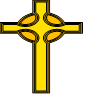 Physical Education Progression Chart 2023 – 2024We care, we share, we value.Nursery Reception Year 1 Year 2 Year 3 Year 4 Year 5 Year 6 AthleticsMoves freely and with pleasure and confidence in a range of ways, such as slithering, shuffling, rolling, crawling, walking, running, jumping, skipping, sliding and hopping. Runs skilfully and negotiates space successfully, adjusting speed or direction to avoid obstacles. Negotiates space successfully when playing racing and chasing games with other children, adjusting speed or changing direction to avoid obstacles.Can run at different speeds. Can jump from a standing position Performs a variety of throws with basic control.Can change speed and direction whilst running. Can jump from a standing position with accuracy. Performs a variety of throws with control and coordination. preparation for shot put and javelin Can use equipment safelyBeginning to run at speeds appropriate for the distance. e.g. sprinting and cross country Can perform a running jump with some accuracy Performs a variety of throws using a selection of equipment. Can use equipment safely and with good control.Beginning to build a variety of running techniques and use with confidence. Can perform a running jump with more than one component. e.g. hop skip jump (triple jump) Demonstrates accuracy in throwing and catching activities. Describes good athletic performance using correct vocabulary. Can use equipment safely and with good controlBeginning to build a variety of running techniques and use with confidence. Can perform a running jump with more than one component. e.g. hop skip jump (triple jump) Beginning to record peers performances and evaluate these. Demonstrates accuracy and confidence in throwing and catching activities. Describes good athletic performance using correct vocabulary. Can use equipment safely and with good controlBeginning to build a variety of running techniques and use with confidence. Can perform a running jump with more than one component. e.g. hop skip jump (triple jump) Beginning to record peers performances and evaluate these. Demonstrates accuracy and confidence in throwing and catching activities. Describes good athletic performance using correct vocabulary. Can use equipment safely and with good control.DanceExperiments with different ways of moving.Experiments with different ways of moving.Copies and explores basic movements and body patterns Remembers simple movements and dance steps Links movements to sounds and music. Responds to a range oCopies and explores basic movements with clear control. Varies levels and speed in sequence Can vary the size of their body shapes Add a change of direction to a Uses space well and negotiates space clearly. Can describe a short dance using appropriate vocabulary. Responds imaginatively to stimuli. Confidently improvises with a partner or on their own. Beginning to create longer dance sequences in a larger group. Demonstrating precision and some control in response to stimuli Beginning to vary dynamics and develop actions and motifs. Demonstrates rhythm and spatial awareness. Modifies parts of a sequence as a result of self-evaluation. Uses simple dance vocabulary to compare and improve workConfidently improvises with a partner or on their own. Beginning to create longer dance sequences in a larger group. Demonstrating precision and some control in response to stimuli Beginning to vary dynamics and develop actions and motifs. Demonstrates rhythm and spatial awareness. Modifies parts of a sequence as a result of self-evaluation. Uses simple dance vocabulary to compare and improve work. Exaggerate dance movements and motifs Performs with confidence, using a range of movement patterns. Demonstrates a strong imagination when creating own dance sequences and motifsDemonstrates strong movements throughout a dance sequence. Combines flexibility, techniques and movements to create a fluent sequence. Moves appropriately and with the required style in relation to the stimulus. Beginning to show a change of pace and timing in their movements. Is able to move to the beat accurately in dance sequences. Improvises with confidence, still demonstrating fluency across their sequence. Dances with fluency, linking all movements and ensuring they flow. Demonstrates consistent precision when performing dance sequences. Modifies parts of a sequence as a result of self and peer evaluation. Uses more complex dance vocabulary to compare and improve work Exaggerate dance movements and motifs Performs with confidence, using a range of movement patterns. Demonstrates a strong imagination when creating own dance sequences and motifs Demonstrates strong movements throughout a dance sequence. Combines flexibility, techniques and movements to create a fluent sequence. Moves appropriately and with the required style in relation to the stimulus. Beginning to show a change of pace and timing in their movements. Is able to move to the beat accurately in dance sequences. Improvises with confidence, still demonstrating fluency across their sequence. Dances with fluency, linking all movements and ensuring they flow. Demonstrates consistent precision when performing dance sequences. Modifies parts of a sequence as a result of self and peer evaluation. Uses more complex dance vocabulary to compare and improve work GymnasticsCan stand momentarily on one foot when shown. Moves freely and with pleasure and confidence in a range of ways, such as slithering, shuffling, rolling, crawling, walking, running, jumping, skipping, sliding and hopping. Experiments with different ways of moving. Jumps off an object and lands appropriately. Travels with confidence and skill around, under, over and through balancing and climbing equipment. Begins to use anticlockwise movement and retrace vertical lines. Children show good control and co-ordination in large and small movements. They move confidently in a range of ways, safely negotiating space. Copies and explores basic movements with some control and coordination. Can perform different body shapes Performs at different levels Can perform 2 footed jump Can use equipment safely Balances with some Control Can link 2-3 simple movements Explores and creates different pathways and patterns. Uses equipment in a variety of ways to create a sequence Link movements together to create a sequence Applies compositional ideas independently and with others to create a sequence. Copies, explores and remembers a variety of movements and uses these to create their own sequence. Describes their own work using simple gym vocabulary. Beginning to notice similarities and differences between sequences. Uses turns whilst travelling in a variety of ways. Beginning to show flexibility in movements Beginning to develop good technique when travelling, balancing, using equipment etc Applies compositional ideas independently and with others to create a sequence. Copies, explores and remembers a variety of movements and uses these to create their own sequence. Describes their own work using simple gym vocabulary. Beginning to notice similarities and differences between sequences. Uses turns whilst travelling in a variety of ways. Beginning to show flexibility in movements Beginning to develop good technique when travelling, balancing, using equipment etc Select and combine their skills, techniques and ideas. Apply combined skills accurately and appropriately, consistently showing precision, control and fluency. Draw on what they know about strategy, tactics and composition when performing and evaluating. Analyse and comment on skills and techniques and how these are applied in their own and others' work. Uses more complex gym vocabulary to describe how to improve and refine performances. Develops strength, technique and flexibility throughout performances. Links skills with control, technique, coordination and fluency. Understands composition by performing more complex sequences. Select and combine their skills, techniques and ideas. Apply combined skills accurately and appropriately, consistently showing precision, control and fluency. Draw on what they know about strategy, tactics and composition when performing and evaluating. Analyse and comment on skills and techniques and how these are applied in their own and others' work. Uses more complex gym vocabulary to describe how to improve and refine performances. Develops strength, technique and flexibility throughout performances. Links skills with control, technique, coordination and fluency. Understands composition by performing more complex sequences. GamesCan catch a large ball Shows increasing control over an object in pushing, patting, throwing, catching or kicking it. Can travel in a variety of ways including running and jumping. Beginning to perform a range of throws. Receives a ball with basic control Beginning to develop hand-eye coordination Participates in simple games Confident to send the ball to others in a range of ways. Beginning to apply and combine a variety of skills (to a game situation) Develop strong spatial awareness. Beginning to develop own games with peers. Understand the importance of rules in games. Develop simple tactics and use them appropriately. Beginning to develop an understanding of attacking/ defending  Understands tactics and composition by starting to vary how they respond. Vary skills, actions and ideas and link these in ways that suit the activity of the game. Beginning to communicate with others during game situations. Uses skills with coordination and control. Develops own rules for new games. Makes imaginative pathways using the equipment. Works well in a group to develop various games. Beginning to understand how to compete with each other in a controlled manner. Beginning to select Resources independently to carry out different skills. Vary skills, actions and ideas and link these in ways that suit the activity of the game. Shows confidence in using ball skills in various ways and can link these together. Uses skills with coordination, control and fluency. Takes part in competitive games with a strong understanding of tactics and composition. Can create their own games using knowledge and skills. Works well in a group to develop various games. Compares and comments on skills to support the creation of new games. Can make suggestions as to what resources can be used to differentiate a game. Apply basic skills for attacking and defending. Uses running, jumping, throwing and catching in isolation and combination. Vary skills, actions and ideas and link these in ways that suit the activity of the game. Shows confidence in using ball skills in various ways, and can link these together. Uses skills with coordination, control and fluency. Takes part in competitive games with a strong understanding of tactics and composition. Can create their own games using knowledge and skills. Can make suggestions as to what resources can be used to differentiate a game. Apply basic skills for attacking and defending. Uses running, jumping, throwing and catching in isolation and combination. Vary skills, actions and ideas and link these in ways that suit the activity of the game. Shows confidence in using ball skills in various ways, and can link these together effectively. Keeps possession of balls during games situations. Consistently uses skills with coordination, control and fluency. Takes part in competitive games with a strong understanding of tactics and composition. Can create their own games using knowledge and skills. Modifies competitive games. Compares and comments on skills to support the creation of new games. Can make suggestions as to what resources can be used to differentiate a game. Apply knowledge of skills for attacking and defending. Uses running, jumping, throwing and catching in isolation and in combination. Outdoor Adventurous ActivitiesDevelops listening skills. Creates simple body shapes. Listens to instructions from a partner/ adult. Beginning to think activities through and problem solve. Discuss and work with others in a group. Demonstrates an understanding of how to stay safe. Develops strong listening skills. Uses simple maps. Beginning to think activities through and problem solve. Choose and apply strategies to solve problems with support. Discuss and work with others in a group. Demonstrates an understanding of how to stay safe. Develops strong listening skills. Uses and interprets simple maps. Think activities through and problem solve using general knowledge. Choose and apply strategies to solve problems with support. Discuss and work with others in a group. Demonstrates an understanding of how to stay safe. Develops strong listening skills. Uses and interprets simple maps. Think activities through and problem solve using general knowledge. Choose and apply strategies to solve problems with support. Discuss and work with others in a group. Demonstrates an understanding of how to stay safe. SwimmingSwim 10m unaided in shallow water using one basic method. Kick legs from the hip and identify when this needs improvements. Put face in water and blow bubbles. Enter and exit water safely and remain safe around water. Explain what dangers to identify around water.Swim between 10m and 20m unaided in shallow water, using one basic method to achieve the distance. Use floats to swim longer distances with a more controlled leg kick. Join in all swimming activities confidently. Put face under the water and blow bubbles (begin to do this whilst swimming). Explore how to move in and under water. Recognise how swimming affects breathing. Identify and describe differences between different leg and arm actions. Understand water can be dangerous and repeat what to do when in difficultySwim between 10m and 20m unaided in shallow water, using one stroke. Begin to swim 10m-15m unaided using a second stroke. Put face in water and breath correctly when swimming in one identifiable stroke. Use a float to aid their swimming and confidence in deeper water. Use a float to develop leg and arm techniques. Begin to explain how to keep safe whilst in water and what dangers should be identified.Swim 25m unaided in water using one basic method to achieve this distance. Use two different strokes swimming on both front and back. Control breathing. Swim confidently and fluently both on the surface and under the water. Explain how to remain safe in water and what do if you or someone nearby gets into difficulty.